James Forest AndersonAugust 11, 1927 – December 20, 2012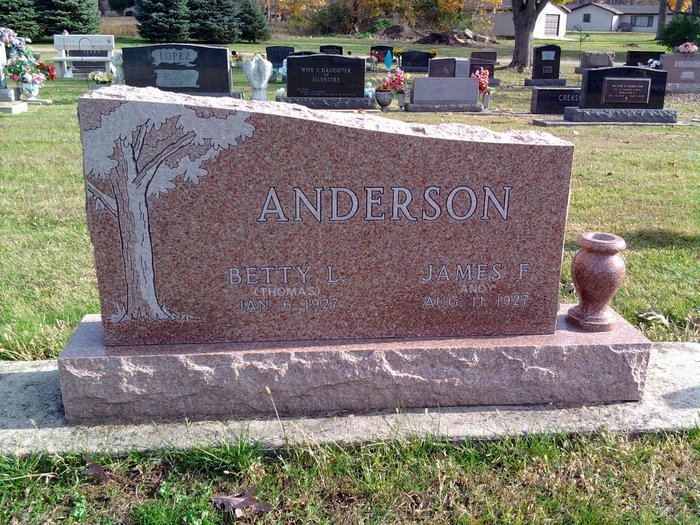 Photo by Thomas Liby   James Forest "Andy" Anderson, 85, of Bluffton passed away on Thursday, December 20, 2012 at Lutheran Hospital in Fort Wayne. 
Andy was born on Aug. 11, 1927 in Payne, Ohio to James Victor Anderson and Georgianna (Henry) Anderson. He graduated from Lancaster High School in 1945. He married Betty Louise Thomas on May 22, 1946 in Lancaster Township of Wells County, Indiana. She survives. 
   Andy and Betty owned Andy's Inc. of Bluffton, which included a rental business, appliance store and coin laundries in Bluffton, Hartford City and Ossian and also car washes. He was a member of the Bluffton Elks Lodge. He served in the U.S. Army from May of 1946 through November of 1947. Andy and his wife enjoyed summers at their cottage on Lake Tippecanoe and spent many winters in Harlingen, Texas. His interests included playing his guitar and the piano, dancing with Betty, and woodworking. 
   Survivors include three sons, James "Ron" Anderson (Jean) of Bluffton; Gerald "Jerry" Anderson (Judy) of Fort Wayne, and Kevin Anderson (Marsha) of Bradenton, Fla.; one daughter, Janice Yager (Steve) of Fort Wayne; ten grandchildren, 32 great-grandchildren; and two sisters, Naomi Osborn of Fort Wayne and Lauretta George of Bluffton. Mr. Anderson was preceded in death by his parents and four sisters, Beulah Wiseman, Donna Yocum, Chloe Kizer and Arlene Wilson Studebaker.
   Friends are invited to call on the Anderson family from 11:30 to 2:30 on Sunday at the Thoma/Rich, Chaney & Lemler Funeral Home in Bluffton. Funeral Services will be held at 2:30 P.M. , December 23, 2012, in the funeral home with Pastor Kent Sovine, his grandson-in-law, officiating. Burial will follow at Elm Grove Cemetery in Bluffton with Military Honors performed by the American Legion Post #111 of Bluffton and the United States Army Honor Guard.    Memorials may be made to the COPD Foundation or the Wells County Food Bank.Thoma/Rich, Chaney & Lemler Funeral Home, Wells County, IndianaDecember 21, 2012